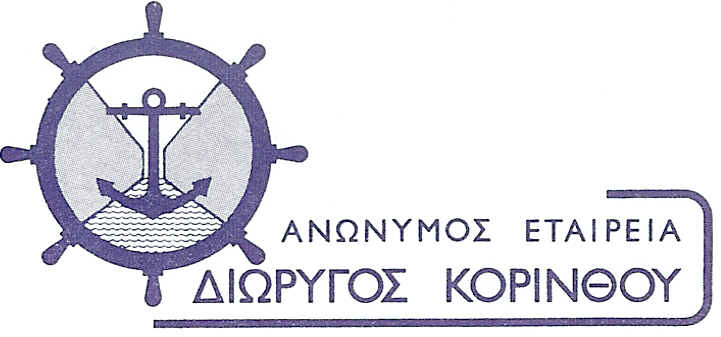 ΑΝΩΝΥΜΟΣ ΕΤΑΙΡΕΙΑ ΔΙΩΡΥΓΑΣ ΚΟΡΙΝΘΟΥ                                              Αθήνα   ΓΡΑΦΕΙΟ ΔΙΕΥΘΥΝΟΝΤΟΣ ΣΥΜΒΟΥΛΟΥ                                                      Αριθμ.Πρωτ.  217/ 25.09.2023Ταχ. Διεύθυνση : Ακαδημίας 16  Αθήνα                      Ταχ. Κώδικας     : 106 71 ΑθήναΠληροφορίες     : Α. ΠαρασκευουλάκουΤηλέφωνο           : 210 363 2185 ΠΡΟΚΗΡΥΞΗΓια την κάλυψη οργανικής θέσης του Επικεφαλής της Μονάδας Εσωτερικού Ελέγχου με σύμβαση εργασίας αορίστου χρόνουΗ  Ανώνυμος Εταιρεία Διώρυγας Κορίνθου Α.Ε (Α.Ε.ΔΙ.Κ)Έχοντας υπόψη : Τις διατάξεις του Ν.4972/2022 (ΦΕΚ 181/23.9.2022) και ιδίως τις διατάξεις του άρθρου 37.Τις διατάξεις του Νόμου 1067/1980 (ΦΕΚ Α΄/187) «Περί συστάσεως Ανωνύμου Εταιρείας προς εκμετάλλευση της Διώρυγας της Κορίνθου»  όπως τροποποιημένος και συμπληρωμένος ισχύει.Τις διατάξεις του Εσωτερικού Κανονισμού Λειτουργίας και Οργανογράμματος της Α.Ε.ΔΙ.Κ (Υπ.Απ.18810/318, ΦΕΚ Β’ 194/6.4.1988), όπως τροποποιήθηκε με την υπ΄αρ.584/10.5.2023(ΑΔΑ:9ΗΣΕ469Η1Η-Ω40) απόφαση του Διοικητικού Συμβουλίου αναφορικά με την διοικητική υπαγωγή και τη λειτουργία της Μονάδας Εσωτερικού Ελέγχου, σε εναρμόνισή του με τον Ν.4972/2022 και την έγκριση από την Γενική Συνέλευση του Μετόχου.Την Πολιτική Στελέχωσης Επικεφαλής Μονάδων Εσωτερικού Ελέγχου Λοιπών Θυγατρικών του Υπερταμείου.Την υπ. αριθμ. 589/4.9.2023 απόφαση του Διοικητικού Συμβουλίου της Α.Ε.ΔΙ.Κ με την οποία εγκρίνει την προκήρυξη για την πλήρωση της οργανικής θέσης του Επικεφαλής Μονάδας Εσωτερικού Ελέγχου με σύμβαση εργασίας αορίστου χρόνου.Προκηρύσσει την κάλυψη οργανικής θέσης του Επικεφαλής της Μονάδας Εσωτερικού Ελέγχου με σύμβαση εργασίας Αορίστου ΧρόνουΠεριγραφή της ΘέσηςΟ Επικεφαλής της Μονάδας Εσωτερικού Ελέγχου υποστηρίζει το Διοικητικό Συμβούλιο και τη Διοίκηση της ΑΕΔΙΚ στην άσκηση των καθηκόντων τους και στην επίτευξη των συγκεκριμένων στόχων που έχουν τεθεί. Διασφαλίζει την ορθή εφαρμογή των διαδικασιών και λειτουργιών όλων των διευθύνσεων και τμημάτων της εταιρείας καθώς και μέσω του ελέγχου εφαρμογής αποτελεσματικών συστημάτων και διαδικασιών διαχείρισης κινδύνων και εταιρικής διακυβέρνησης. Η ανωτέρω θέση είναι αρμόδια για τις κάτωθι ενέργειες: Σύνταξη και οριστικοποίηση του Ετήσιου Πλάνου Ελέγχου – συμπεριλαμβανομένου του προϋπολογισμού – βασισμένο σε αξιολόγηση κινδύνων, καθώς και για την υποβολή του προς έγκριση στην Επιτροπή Ελέγχου και Κινδύνων ή/και το Διοικητικό Συμβούλιο Πραγματοποίηση περιοδικών, προγραμματισμένων ή και έκτακτων ελέγχων σε όλες τις Διευθύνσεις και Τμήματα της Εταιρείας, η συχνότητα και το βάθος των οποίων καθορίζονται στο ετήσιο πλάνο ελέγχουΈλεγχο της διαδικασίας χρηματοοικονομικής πληροφόρησης, περιλαμβάνοντας και τα σχετικά πληροφοριακά συστήματαΑποκλειστική ευθύνη κατάρτισης και οριστικοποίησης έκθεσης ελέγχου Παρακολούθηση και επιβεβαίωση υλοποίησης των συμφωνηθεισών διορθωτικών ενεργειών για ευρήματα παλαιότερων ελέγχων (follow-up) και σχετική ενημέρωση της Επιτροπής Ελέγχου της ΕταιρείαςΈγγραφη ενημέρωση σε τουλάχιστον τριμηνιαία βάση της Επιτροπής Ελέγχου της Εταιρείας και της Διεύθυνσης Εσωτερικού Ελέγχου του Υπερταμείου – σύμφωνα με τα οριζόμενα στο “Πλαίσιο Συνεργασίας μεταξύ ΜΕΕ Υπερταμείου και ΜΕΕ ΛΟΙΠΩΝ μη-Εισηγμένων Θυγατρικών –  αναφορικά με την πρόοδο υλοποίησης του Ετήσιου Πλάνου Ελέγχου και την εν γένει πορεία και τα αποτελέσματα του ελεγκτικού του έργουΑξιολόγηση του κινδύνου πιθανόν παρατυπιών, απατών ή παραβάσεων, καθώς και τον τρόπο διαχείρισής τους από την εταιρεία,Διαμόρφωση/επικαιροποίηση διαδικασιών σε θέματα εσωτερικού ελέγχου Οποιαδήποτε άλλη εργασία επιβάλλεται από το ισχύον νομοθετικό και θεσμικό πλαίσιοΟ Επικεφαλής της Μονάδας Εσωτερικού Ελέγχου φέρει τη θέση του Προϊσταμένου Διεύθυνσης και υπάγεται λειτουργικά στο Διοικητικό Συμβούλιο μέσω της Επιτροπής Ελέγχου, από την οποία και εποπτεύεται, και διοικητικά στον Διευθύνοντα Σύμβουλο. Είναι υπάλληλος πλήρους και αποκλειστικής απασχόλησης με σύμβαση αορίστου χρόνου, προσωπικά και λειτουργικά ανεξάρτητος και αντικειμενικός κατά την άσκηση των καθηκόντων του. Η αμοιβή ορίζεται σύμφωνα με τα προβλεπόμενα στις Λοιπές Θυγατρικές Εταιρίες της ΕΕΣΥΠ, ν. 4972/2022, άρθρο 34.Ο Επικεφαλής δύναται να εισηγηθεί στο Διοικητικό Συμβούλιο, μέσω της επιτροπής ελέγχου, τη στελέχωση της Μονάδας με επιπλέον προσωπικό.Προφίλ Υποψηφίου Απαιτήσεις/ΠροσόνταΟι υποψήφιοι θα πρέπει αποδεδειγμένα να πληρούν τα ακόλουθα κριτήρια και να διαθέτουν τα προσόντα και τις δεξιότητες που περιγράφονται παρακάτω:Πτυχίο Α.Ε.Ι. της ημεδαπής ή ισότιμο και αντίστοιχο της αλλοδαπής, οικονομικής ή θετικής κατεύθυνσης. Η κατοχή μεταπτυχιακού τίτλου (MBA, MSc) θεωρείται επιπρόσθετο προσόν. Τίτλο πιστοποίησης εσωτερικών ελεγκτών (CIA, CISA, CFSA, CCSA, QIAL, CICA, CRMA) ή εξωτερικών ελεγκτών (ACCA, ACA, Ορκωτός Ελεγκτής Λογιστής του Ινστιτούτου Εκπαίδευσης Σώματος Ορκωτών Ελεγκτών και Λογιστών) ή ελεγκτών κατά της απάτης (CFE). Προϋπηρεσία πέντε (5) τουλάχιστον ετών στην παροχή υπηρεσιών εσωτερικού ή εξωτερικού ελέγχου σε μεγάλη επιχείρηση, όπως αυτή ορίζεται στην παρ. 6 του άρθρου 2 του ν. 4308/2014 (Α΄ 251) , ή σε ελεγκτική εταιρεία.Πολύ καλή κατανόηση των ρόλων και των αρμοδιοτήτων εσωτερικού ελέγχου βάσει του Διεθνούς Πλαισίου Επαγγελματικής Εφαρμογής (IPPF) του Ινστιτούτου Εσωτερικών Ελεγκτών (IIA). Εξοικείωση με αρχές Διαχείρισης Κινδύνου και Συμμόρφωσης.Άριστες δεξιότητες προφορικού και γραπτού λόγου. Αποτελεσματική επικοινωνία και συνεργασία γενικότερα και ειδικότερα με στελέχη Ανώτερης Διοίκησης και μέλη Διοικητικού Συμβουλίου σε μεγάλους οργανισμούς. Αδιαμφισβήτητο επαγγελματικό και προσωπικό ήθος, ακεραιότητα και εχεμύθεια. Απαραίτητες οι οργανωτικές και αναλυτικές δεξιότητες. Πολύ καλή γνώση χειρισμού εφαρμογών MS Office. Γνώση ελεγκτικών εφαρμογών θεωρείται επιπρόσθετο προσόν. Άριστη γνώση της Ελληνικής και πολύ καλή της Αγγλικής γλώσσας. Επιθυμητές συστάσεις                       Η μοριοδότηση των κριτήριων πρόσληψης, θα γίνει ως ακολούθως:Κλίμακα Βαθμού: 1. Μη/Μερικώς Αποδεκτό (ΜΑ) / 2. Αποδεκτό (Α) /3. Εξαιρετικό (Ε)/ Προσόντα Σύνολο μορίων σε όλη την κατηγορία :II. Προσαρμοστικότητα σε Ομάδα/ΕταιρείαΣύνολο μορίων σε όλη την κατηγορία :IIΙ. ΔεξιότητεςΣύνολο μορίων σε όλη την κατηγορία :Επισημαίνεται, ότι οι περιοχές (bold) ανωτέρω έχουν ιδιαίτερη σημαντικότητα στην αξιολόγηση των υποψηφίων και η ελάχιστη βαθμολόγηση θα πρέπει να είναι “2” (ΑΠΟΔΕΚΤΟΣ). Κατώτερο Αποδεκτό Όριο Συνολικών Μορίων: 30Προθεσμία / Όροι & Προϋποθέσεις Οι ενδιαφερόμενοι καλούνται να αποστείλουν στη διεύθυνση που αναφέρεται κατωτέρω έως και την 25η Οκτωβρίου 2023 και ώρα 12.00, αναλυτικό βιογραφικό σημείωμα με τη σχετική τεκμηρίωση, συνοδευόμενο από επιστολή στην οποία να εκθέτουν τους λόγους για τους οποίους θεωρούν ότι είναι κατάλληλοι για τη θέση. Σημειώνεται ότι θα αξιολογηθούν μέσω συνέντευξης οι υποψηφιότητες που πληρούν τα κριτήρια που θέτει η εταιρεία. Οι αιτήσεις πρέπει να αποσταλούν ηλεκτρονικά στο email: info@aedik.grΗ αξιολόγηση των απαιτήσεων θα διενεργηθεί όπως περιγράφεται στην Πολιτική Στελέχωσης Επικεφαλής Μονάδας Εσωτερικού Ελέγχου Λοιπών Θυγατρικών Ν.4972/2022.Ο διορισμός του Επικεφαλής της Μονάδας Εσωτερικού Ελέγχου τελεί υπό την αίρεση της μη ύπαρξης οποιασδήποτε προσωπικής ή νομικής διαμάχης, σύγκρουσης ή περιορισμού. Για όλες τις αιτήσεις θα τηρηθεί απόλυτη εμπιστευτικότητα. Δεδομένα Προσωπικού Χαρακτήρα Η ΑΕΔΙΚ σας ενημερώνει ότι θα επεξεργαστεί ως υπεύθυνος επεξεργασίας τα δεδομένα προσωπικού χαρακτήρα σας, τα οποία θα της χορηγήσετε κατά τα άνω, ήτοι όσα περιέχονται στο βιογραφικό σας σημείωμα και στη σχετική συνοδευτική επιστολή, καθώς και προσωπικά σας δεδομένα, τα οποία θα συλλεχθούν από την ΑΕΔΙΚ κατά τη διάρκεια ενδεχόμενης συνέντευξής σας, προκειμένου η εταιρεία να αξιολογήσει την υποψηφιότητά σας για την ως άνω θέση, σύμφωνα με τιςδιαδικασίες της. Σε αυτό το πλαίσιο τα προσωπικά σας δεδομένα θα διαβιβαστούν σε τρίτα μέρη, όπως είναι στελέχη του Υπερταμείου.Θα τηρήσουμε τα προσωπικά σας δεδομένα για όσο χρόνο απαιτείται για την αξιολόγηση της υποψηφιότητάς σας για την ως άνω θέση και περαιτέρω για χρονικό διάστημα κατ ́ανώτατο όριο ενός (1) έτους από την ολοκλήρωση της διαδικασίας αξιολόγησης. Τέλος, σας ενημερώνουμε ότι μπορείτε οποιαδήποτε στιγμή να επικαιροποιήσετε τα προσωπικά σας δεδομένα, ή εν γένει να υποβάλετε στην ΑΕΔΙΚ ορισμένο αίτημα σχετικό με τα δεδομένα που τηρούμε για εσάς (όπως είναι το αίτημα για πρόσβαση, διόρθωση, διαγραφή των δεδομένων, περιορισμό της επεξεργασίας, εναντίωση στην επεξεργασία δεδομένων και για φορητότητα αυτών), σύμφωνα με τις προβλέψεις που περιέχονται στα άρθρα 13-22 του Κανονισμού ΕΕ 2016/679 για την επεξεργασία δεδομένων προσωπικού χαρακτήρα, αποστέλλοντας σχετικό email στην ηλεκτρονική διεύθυνση της ΑΕΔΙΚ : dpo@aedik.gr. Παρακαλούμε αφιερώστε λίγο χρόνο για να διαβάσετε την Πολιτική της Εταιρείας για την Επεξεργασία των Δεδομένων Προσωπικού Χαρακτήρα, η οποία είναι αναρτημένη στον ιστότοπο της Εταιρείας (www.aedik.gr) και αποτελεί αναπόσπαστο τμήμα της παρούσας, ώστε να ενημερωθείτε για το περιεχόμενό της.                                                                                                             ΓΙΑ ΤΟ Δ.Σ ΤΗΣ ΑΕ.ΔΙ.Κ                                                                                                             ΒΑΣΙΛΕΙΟΣ ΑΝΔΡΙΚΟΠΟΥΛΟΣ                             ΔΙΕΥΘΥΝΩΝ ΣΥΜΒΟΥΛΟΣ123Εργασιακή Εμπειρία σε Αντίστοιχο ρόλοΓνώση του ΚλάδουΑκαδημαϊκές ΓνώσειςΕπαγγελματικές Πιστοποιήσεις / Συνεχής ΕκπαίδευσηΠολύ καλή  Γνώση ΑγγλικώνΓνώση MS Office123Ικανότητα Συνεργασίας σε/με ΟμάδεςΙκανότητα Απόδοσης σε/με Συγκεκριμένη Κουλτούρα123Αναλυτική-Εννοιολογική ΣκέψηΕπικοινωνίαΣυμμόρφωση/Διακυβέρνηση/ΉθοςΕπιμονή/Υπομονή/ΑνεξαρτησίαΑυτο-κίνητρο/ΕνέργειαΠροσοχή στις περιοχές Εστίασης όλων των Ενδιαφερόμενων ΜερώνΔιαχείριση ΈργωνΣύνολο μορίων σε όλες τις κατηγορίες :